      Городской  округ  город  Дивногорск Красноярского края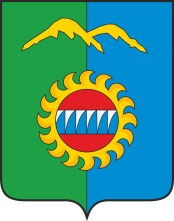 Дивногорский городской Совет депутатовРЕШЕНИЕ      24.04.2024                                            г. Дивногорск                                      №  46-    -ПАОб отчете Главы города Дивногорска о результатах его деятельности и деятельности администрации города Дивногорска в 2023 году	Заслушав  и обсудив отчет Главы города Дивногорска Егорова С.И. о результатах его деятельности и деятельности администрации города Дивногорска за 2023 год, в том числе о решении вопросов, поставленных городским Советом депутатов, руководствуясь решением городского Совета депутатов от 31.05.2018 №28-223-ГС «Об утверждении Положения о порядке предоставления и рассмотрения ежегодного отчета Главы города Дивногорска о результатах его деятельности и деятельности администрации города Дивногорска», статьями 26, 35, 38, 41 Устава города Дивногорска, городской Совет депутатов РЕШИЛ:	1. Отчет Главы города Егорова С.И. о результатах его деятельности и деятельности администрации города Дивногорска за 2023 год принять к сведению.   	Деятельность Главы города Дивногорска и администрации города Дивногорска в 2023 году признать ______________.          2.  Рекомендовать Главе города и администрации города Дивногорска в 2024 году продолжить решение вопросов:      	- по повышению доходной части бюджета за счет участия в краевых программах, привлечению средств из иных источников;- по обеспечению контроля за расходованием бюджетных средств,  качеством  работ, услуг  проводимых за счет бюджетных средств, привлекать к контрольным мероприятиям депутатов городского Совета и общественные структуры; - по завершению работы по утверждению Генерального плана городского округа и правил  землепользования и застройки на территории;- по реализации программы переселения жителей из аварийного жилья, ускорения сноса аварийных расселенных домов;-   по оказанию помощи семьям  дивногорцев,  участвующих в СВО;- по созданию благоприятных условий для развития субъектов малого  бизнеса,   содействия местным товаропроизводителям по наращиванию мощностей производства и реализации собственной продукции;-  строительства в городе многоквартирных жилых домов, в том числе  для специалистов бюджетной сферы.3. Обратить внимание  Главы города  на необходимость оперативно реагировать на вопросы, поднимаемые жителями и депутатами в части:       - ямочного ремонта проезжей части дорог,  очистки  улиц, пешеходных тротуаров и лестниц от снега и льда;       - содержания  благоустроенных  общественных пространств в надлежащем виде;       - уборки мусора на улицах и в общественных местах;       - активизации работы административной комиссии, направленной на соблюдение тишины в многоквартирных домах и правил благоустройства.	4. Настоящее решение вступает в силу со дня подписания и подлежит опубликованию в газете «Огни Енисея».Председательгородского Совета депутатов	                                                     Ю.И.Мурашов